ТИПОВОЕ КОНКУРСНОЕ ЗАДАНИЕРЕГИОНАЛЬНЫХ ЧЕМПИОНАТОВ ЧЕМПИОНАТНОГО ЦИКЛА 2021-2022 ГГ.КОМПЕТЕНЦИИ«АДМИНИСТРИРОВАНИЕ ОТЕЛЯ»ДЛЯ ОСНОВНОЙ ВОЗРАСТНОЙ КАТЕГОРИИ 16-22Конкурсное задание включает в себя следующие разделы: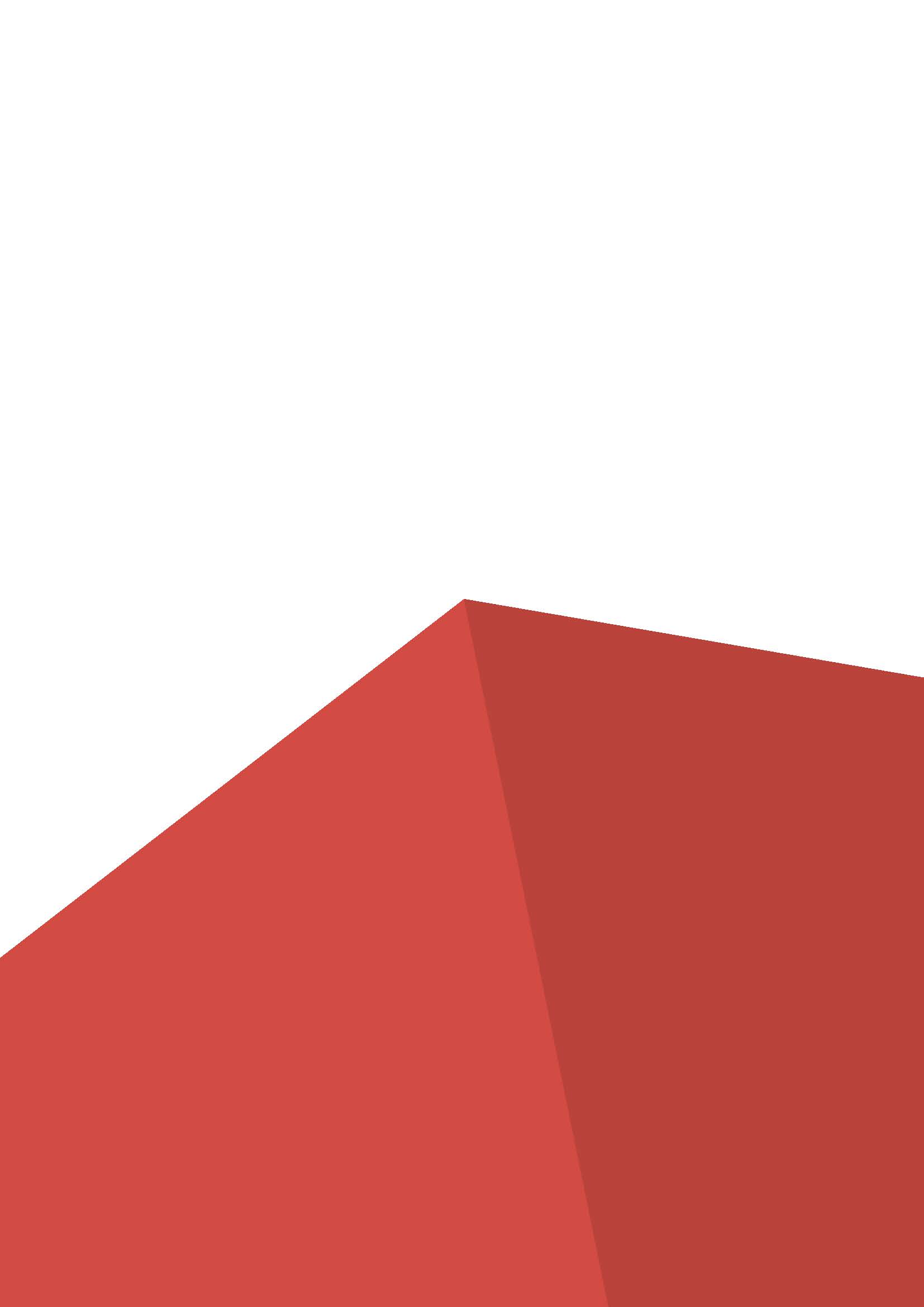 1. ФОРМЫ УЧАСТИЯ В КОНКУРСЕ:Индивидуальный конкурс2. ОБЩЕЕ ВРЕМЯ НА ВЫПОЛНЕНИЕ ЗАДАНИЯ: 11 ч. 48 мин.3. ЗАДАНИЕ ДЛЯ КОНКУРСА.Конкурсное задание компетенции «Администрирование отеля» имеет модульную структуру. Каждый модуль состоит из определенного количества заданий, которые, в свою очередь, скомпонованы таким образом, чтобы максимально приближенно и естественно смоделировать рабочий день сотрудника СПиР. Задания в модуле выполняются непрерывно. Участник в праве самостоятельно распределять время на выполнение заданий внутри модуля.50% заданий выполняется на английском языке. Задания являются тайными.Соответствие внешнего вида и формы стандартам профессии оценивается жюри каждый день.Отель, на примере которого будет проходить чемпионат – «Cosmos Izhevsk Hotel». Моделируемый отель расположен в г. Ижевск. Конкурсанты должны владеть информацией о данной локации и иметь возможность предоставления туристам сведений о ее истории, культуре и социально-экономическом развитии. Всем экспертам чемпионата необходимо ознакомиться с информацией об отеле и туристической информацией о регионе.Информация об отеле для конкурсантов и экспертов доступна на официальном Интернет-ресурсе отеля   izhevsk.cosmosgroup.ruДля того, чтобы убедиться, что доступ к информации об отеле дает всем конкурентам возможность работать в едином информационном пространстве, детали и факты, касающиеся отеля, изложены в Информационном буклете отеля. Эти детали и факты всегда будут иметь приоритет над любыми реальными фактами жизни о фактическом отеле. Эти детали и факты будут также использоваться в ходе оценок.При подготовке информации о регионе можно использовать туристические порталы  http://visitudmurtia.ru, info@visit-udmurtia.ru и др.4. МОДУЛИ ЗАДАНИЯ И НЕОБХОДИМОЕ ВРЕМЯ (Таблица 1).Таблица 1.VIP-тур – 90 мин., ответ на жалобу -  60 мин., ответ на запрос бронирования  - 60 мин., распределение номерного фонда – 90 мин., KPI – 90 мин, доклад по отчету ночного аудитора 90 мин., составление расписания для сотрудников СПИР – 90 мин.Ниже приведено типовое конкурсное задание – НЕ ЯВЛЯЕТСЯ ЗАДАНИЕМ ЧЕМПИОНАТАМодуль A:Англ. яз. Информация об отеле. Гостя интересует предложения для проживания молодоженов.Помощь гостю. У гостя не работает ключ-карта, просит рассказать, где можно заняться шоппингомАнгл. яз. Экстраординарная ситуация. У гостя в номере прорвало батарею.Бронирование по телефону.Помощь гостю. У гостя сломалась ручка чемодана.Модуль B:Англ. яз. Выезд. Предварительное бронирование от тур. агентства.Англ. яз. Предоставление туристической информации. Гость желает узнать о точках продажи сувениров, услышать рекомендации по посещению музеев.Заселение по предварительному бронированию.Экстраординарная ситуация. Гость залил матрас красным вином.Модуль C:Англ. яз. Заселение без предварительного бронирования.Выезд. Гость бронировал номер самостоятельно.Англ. яз. Помощь гостю. Необходимо забронировать стол в ресторане, организовать трансфер.Экстраординарная ситуация. Нетрезвый гость в холле отеля беспокоит других гостей.Модуль D:Бронирование номера от стойкиАнгл. яз. Выезд + бронированиеАнгл. яз. Помощь гостю. Регистрация запроса	побудки, просьба подготовить ранний завтрак.Экстраординарная ситуация.	Неизвестный	по	телефону	угрожает администратору, сообщает о заложенной бомбе.Модуль E:Англ. яз. Выезд гостя. Предварительная оплата проживания.Предоставление туристической информации гостю.Англ. яз. Экстраординарная ситуация. Гостя ограбили у входа в отель.Кассовые операции.Модуль F:Составление Вип-тура для гостей. Почетные сотрудники отеля отмечают годовщину свадьбы (экономические расчеты, карта-схема передвижения, памятка туриста, презентации в Power Point не требуются).Англ. яз. Ответ на жалобу гостя. Гость жалуется на плохое качество еды, некорректное общение персонала с гостем.Англ. яз. Ответ на запрос бронирования.Задача на распределение номерного фонда. В отель планируется заезд сборной региона Worldskills. Необходимо предложить оптимальный вариант размещения.KPI.Составление расписания для сотрудников СПиР.Доклад по отчету ночного аудитора. Выгрузка из OPERA PMS.5. КРИТЕРИИ ОЦЕНКИ.6. ПРИЛОЖЕНИЯ К ЗАДАНИЮ.Информационный буклет отеляНаименование модуляНаименование модуляСоревновательный день (С1, С2, С3)Время на заданиеAМодуль AС120 мин.BМодуль BС119 мин.CМодуль CС220 мин.DМодуль DС219 мин.EМодуль EС320 мин.FМодуль FС1, С2, С39 ч. 30 мин.КритерийКритерийБаллыБаллыБаллыКритерийКритерийСудейская оценкаОбъективная оценкаОбщая оценкаAA4,9913,9BB5,28,513,7CC5,18,613,7DD3,49,713,1EE49,313,3FF3,77,511,2Итого:Итого:26,352,678,9